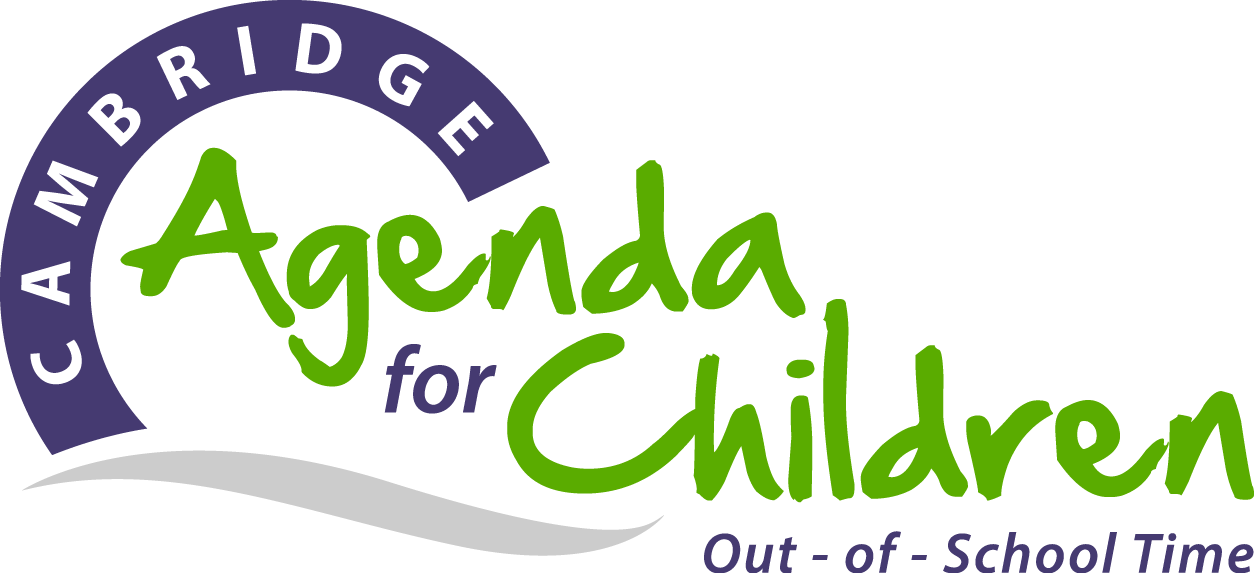 Professional Development Planning TemplateThere are many different “types” of professional development activities in which out-of-school time (OST) professionals may participate. Below is a sample planning tool based on the types of professional development common to the youth-serving field, OECD guidelines for education professionals & EEC professional development types.Networks, Communities of Practice, Professional Learning Communities (e.g. formed specifically for professional development of OST professionals)Workshops(e.g. on subject matter or methods and/or other youth development, education, and/or OST-related topics)Conferences/ Seminars (e.g. at which OST professionals and/or researchers present research results and best practices)Qualification Program (e.g. a degree or certification program)Mentoring, Observation, Coaching (e.g. as part of a formal OST program arrangement)Observation Visits to Other OST ProgramsSelf-Guided Study (e.g. reading professional literature)Agenda for Children OST offeringsAgenda for Children OST offeringsAgenda for Children OST offeringsAgenda for Children OST offeringsAgenda for Children OST offeringsAgenda for Children OST offeringsAgenda for Children OST offeringsCommunities of PracticeYouth Worker, Staff Leaders, Quality Stewards7-8 sessions x 2 hoursExecutive Directors4 sessions x 2.5 hoursMiddle School Network8 sessions x 2 hoursEL Steam Network2 sessions x 2 hoursTraining 2-3 hours/ workshop, 12 workshops  OST Symposium 1.5 hour/ workshop, 8-10 workshopsQuality Improvement System (QIS)10-30 hoursNetworks, Communities of Practice, Professional Learning Communities (e.g. formed specifically for professional development of OST professionals)Workshops(e.g. on subject matter or methods and/or other youth development, education, and/or OST-related topics)Conferences/ Seminars (e.g. at which OST professionals and/or researchers present research results and best practices)Qualification Program (e.g. a degree or certification program)Mentoring, Observation, Coaching (e.g. as part of a formal OST program arrangement)Observation Visits to Other OST ProgramsSelf-Guided Study (e.g. reading professional literature)Your and/or other organization offeringsYour and/or other organization offeringsYour and/or other organization offeringsYour and/or other organization offeringsYour and/or other organization offeringsYour and/or other organization offeringsYour and/or other organization offerings• RAY (Reaching All Youth)• National Afterschool Association conference• Coalition of Schools Educating Boys of Color• Youth WorkCertificate Training• Youth Work Supervisor Training• Supervision• Peer Supervision• Staff/ Team meetings• Orientations/ retreats